NOM : …………………………….    			Classe : 5ème …Prénom : …………………………….   			Date : …/…/…Evaluation de Physique Chimie - Sujet AExercice n°1 (5 points) : Observer la photographie projetée au bureau1) Faire la liste du matériel nécessaire pour réaliser ce montage (compter les fils). (/2)2) Réaliser 3 schémas normalisés différents qui représentent ce montage. (/3)Exercice n°2 (8 points) : Etude d’un schéma normaliséOn considère un même montage dans 3 cas différents où les interrupteurs sont ouverts ou fermés :1) Repasser en couleur la (les) boucle(s) où les dipôles fonctionnent, en utilisant une couleur par boucle. (/3)2) Indiquer l’état de fonctionnement des dipôles dans les 3 cas (/3) :3) Indiquer, par une phrase contenant le mot « car », si la réalisation du circuit correspondant présente un danger. (/2)Exercice n°3 (4 points) : Etude du « va-et-vient »Il est possible de commander une même lampe avec deux interrupteurs placés dans une même pièce. Ce type de branchement est appelé « va-et-vient ». Une personne qui rentre dans la pièce peut allumer la lumière en appuyant sur l’interrupteur A et l’éteindre en appuyant sur l’interrupteur A ou B.On envisage les 4 cas suivants :Dans chaque cas :- réaliser le schéma normalisé correspondant à la situation ;- indiquer l’état de fonctionnement de la lampe.Exercice n°4 (3 points) : Evaluation expérimentaleRéaliser le montage correspondant au schéma donné sur la table.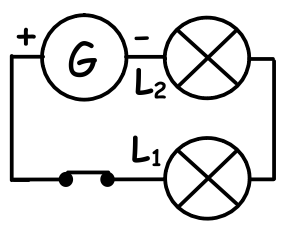 Sujet A 1Réaliser le montage correspondant au schéma suivant : Domaines et composantesExercice(s)Exercice(s)Exercice(s)Exercice(s)Compétences du socle contextualiséesObservablesJe suis capable de…PointsDomaines et composantes1234Compétences du socle contextualiséesObservablesJe suis capable de…Points1.3) S’exprimer, communiquer en utilisant les langages scientifiques1   2   3   41   2   3   41   2   3   4Passer d’une forme de langage à une autreEtablir une liste de matériel à partir d’un schéma/21.3) S’exprimer, communiquer en utilisant les langages scientifiques1   2   3   41   2   3   41   2   3   4Passer d’une forme de langage à une autreRéaliser un schéma normalisé à partir d’une photographie, ou d’un cahier des charges en respectant les conventions/3/2Pratiquer une démarche scientifique123Suivre un protocole expérimentalRéaliser un montage à partir d’un schéma/3Pratiquer une démarche scientifique1   2   3   41   2   3   41   2   3   4Développer des modèles simples pour expliquer des faits d’observationIdentifier une boucle/3Pratiquer une démarche scientifique1   2   3   41   2   3   41   2   3   4Développer des modèles simples pour expliquer des faits d’observationPrévoir l’état de fonctionnement d’un dipôle/3/2Pratiquer une démarche scientifique1   2   3   41   2   3   41   2   3   4Développer des modèles simples pour expliquer des faits d’observationReconnaître une situation de court-circuit/2Cas n°1Cas n°2Cas n°3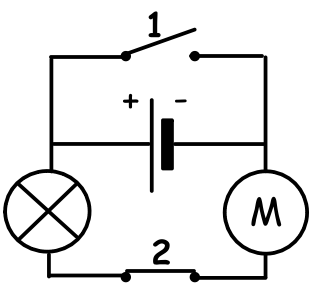 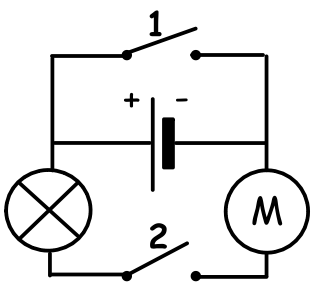 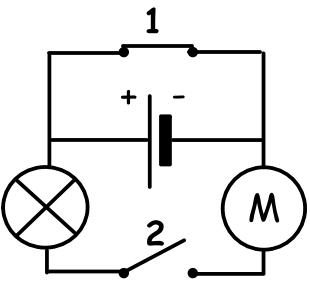 Cas n°1Cas n°2Cas n°3La lampe ...............................Le moteur .............................La lampe ...............................Le moteur .............................La lampe ...............................Le moteur .............................Schéma correspondant à un « va-et-vient », dans le cas où la pièce est vide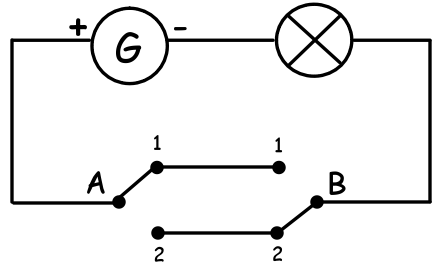 Représentation simplifiée d’un interrupteur utilisé pour réaliser un « va-et-vient » :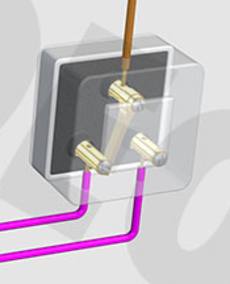 http://www.va-et-vient.com/Les interrupteurs utilisés ont trois bornes et peuvent se trouver en position 1 ou en position 2. Sur le schéma normalisé ci-dessus, l’interrupteur A est en position « 1 », l’interrupteur B est en position « 2 ».Lorsqu’on appuie sur un interrupteur, celui-ci change de position. Par exemple, si une personne appuie sur l’interrupteur A, il passera en position « 2 ».Les interrupteurs utilisés ont trois bornes et peuvent se trouver en position 1 ou en position 2. Sur le schéma normalisé ci-dessus, l’interrupteur A est en position « 1 », l’interrupteur B est en position « 2 ».Lorsqu’on appuie sur un interrupteur, celui-ci change de position. Par exemple, si une personne appuie sur l’interrupteur A, il passera en position « 2 ».1) La pièce est vide.1) La pièce est vide.2) Une personne entre par la porte « A »2) Une personne entre par la porte « A »2.1) La personne quitte la pièce par la porte « A »2.2) La personne quitte la pièce par la porte « B »